Milá páťačko, milý páťáku, 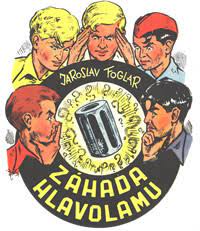 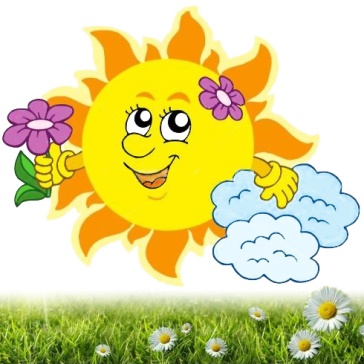 určitě máš za sebou prázdniny plné hezkých zážitků, dobrodružství a zábavy.Co nového ses naučil/a, co nového jsi vyzkoušel/a?____________________________________________________________________________________________________Věřím, že i nás v tomto školním roce čeká mnoho pěkných společně strávených chvil (lyžařský kurz, škola v přírodě, exkurze, návštěvy divadel, kin a spoustu dalšího). Také máme před sebou mnoho nového- psaní bakalářských prací, zapisovaní do vlastního diáře a práce s ním. Zaměříme na vzájemnou spolupráci a kamarádské prostředí, inspirací nám bude Kniha Záhada hlavolamu.V úterý 5. 9.  a ve středu 6. 9. společně strávíme čtyři vyučovací hodiny: dostaneš klíč od šatní skříňky, učebnice a sešity. Od čtvrtka bychom se měli učit podle nového rozvrhu. Tento školní rok máš možnost chodit do školního klubu, který je otevřen od 12:00. Nezapomeň si přinést přezůvky, penál a svačinu. Do pátku si také přines:cvičební úbor na tělesnou výchovu portfolio s tvrdými deskami (pokud ho nemáš ve škole)portfolia na SKNkvětiny, o které ses staral/a přes prázdniny  Těšíme se, že si tento školní rok užijeme naplno.Ondřej Šíp (třídní učitel) a Monika Hovorková (asistentka)INFORMACE PRO RODIČEVe čtvrtek 7. 9. Vás srdečně zvu na třídní schůzky, které proběhnou v naší třídě od 17:30. Dozvíte se další informace k organizaci školního roku a. plánovaným akcím. Těším se na setkání